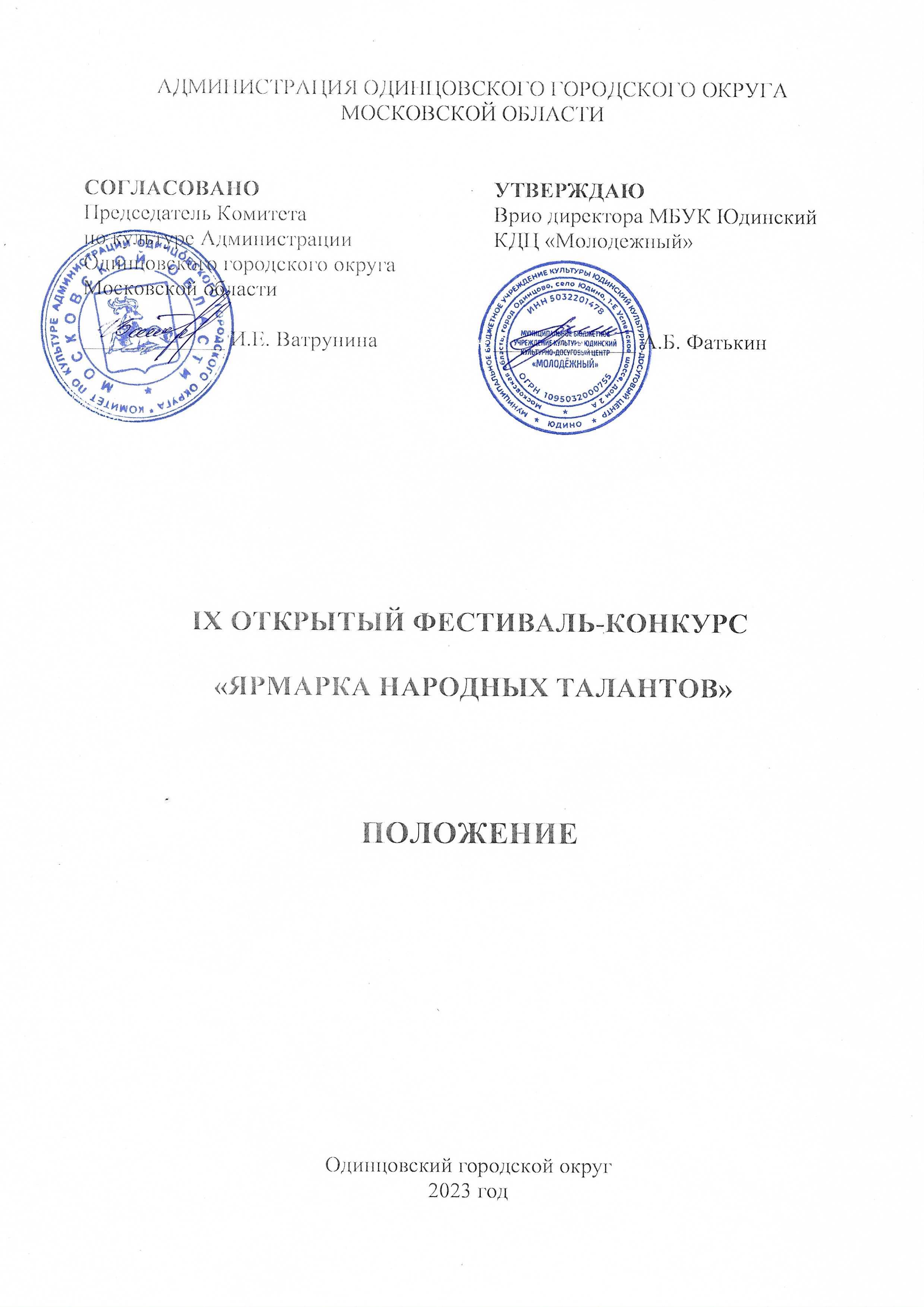 ТРАДИЦИИ и история ФЕСТИВАЛЯ-КОНКУРСАТрадиционно с 2014 года Открытый фестиваль-конкурс «Ярмарка народных талантов» (далее – Фестиваль-конкурс) проходит в Муниципальном бюджетном учреждении культуры Юдинский культурно-досуговый центр «Молодёжный», идейным вдохновителем которого является художественный руководитель Терещенко Любовь Ивановна. На одной площадке собираются фольклорные коллективы и народные хоры, семейные и детские ансамбли, чтецы и мастера игры на народных инструментах всех возрастов. А также мастера, работающие в традиционных техниках декоративно-прикладного творчества, художники и мастера, работающие в различных современных техниках декоративно-прикладного искусства, художники и фотохудожники. Каждый год Фестиваль имеет разную тематику и направленность.  Цели и задачи ФЕСТИВАЛЯ-КОНКУРСАЦели: Духовное, нравственное сохранение, пропаганда отечественной культуры и приумножение её ценностей.Сохранение, развитие традиционного славянского песенного и инструментального искусства России.Возрождение старинных традиций и обычаев в народных праздниках.Объединение в творчестве участников всех возрастных категорий.Совершенствование профессионального мастерства и исполнительской культуры.Задачи:Создавать атмосферу творческого общения среди участников Фестиваля-конкурса.Способствовать созданию надежных партнерских отношений с другими учреждениями культуры района и развитию межрегиональных связей.Создавать условия для обмена опытом среди участников Фестиваля-конкурса. Создать условия для творческого развития людей с ограниченными возможностями здоровья и т.д.Учредители и ОРГАНИЗАТОРЫ ФЕСТИВАЛЯ-КОНКУРСА Муниципальное бюджетное учреждение культуры Юдинский культурно-досуговый центр «Молодежный» при поддержке Комитета по культуре Администрации Одинцовского городского округа.Проведение Фестиваля - конкурса осуществляется в соответствии с требованиями санитарно-эпидемиологической обстановки, стандарта организации работы в организациях сферы культуры, осуществляющих свою деятельность на территории Московской области, в целях недопущения распространения инфекционных заболеваний.ПАРТНЕРЫ ФЕСТИВАЛЯ-КОНКУРСА Благотворительный фонд «Содействие»ОРГКОМИТЕТ ФЕСТИВАЛЯ-КОНКУРСА         ПРЕДСЕДАТЕЛЬ Фатькин Андрей Борисович – Врио директора МБУК Юдинский КДЦ «Молодежный».ЧЛЕНЫ ОРГКОМИТЕТАТерещенко Любовь Ивановна – художественный руководитель МБУК Юдинский КДЦ «Молодежный».Попова Наталья Ивановна – заведующий методическим отделом МБУК Юдинский КДЦ «Молодежный».Фрыкина Алена Сергеевна – культ организатор 1 категории МБУК МБУК Юдинский КДЦ «Молодежный».Терещенко Александр Васильевич звукорежиссер МБУК Юдинский КДЦ «Молодежный».ОТВЕТСТВЕННЫЙ СЕКРЕТАРЬ Куренцова Анна Валерьевна - методист МБУК Юдинский КДЦ «Молодежный».ВРЕМЯ И МЕСТО ПРОВЕДЕНИЯДата проведения: 10 февраля 2023 года с 10.0011 февраля 2023 года с 10.00 12 февраля 2023 года с 10.00Место проведения: Муниципальное бюджетное учреждение культуры Юдинский культурно-досуговый центр «Молодежный», с.Юдино, 1-е Успенское шоссе, дом 2А; рядом с платформой «Перхушково».По решению Учредителя Фестиваля-конкурса мероприятие может проводиться в дистанционном или онлайн формате.УСЛОВИЯ УЧАСТИЯ В ФЕСТИВАЛЕ-КОНКУРСЕУЧАСТНИКИ ФЕСТИВАЛЯ-КОНКУРСА:Творческие коллективы с народными обрядами, играми, забавами уличных гуляний на Руси, Затейники традиционных народных Уличных гуляний.Коллективы и солисты исполняющие народную песню.Исполнители на народных инструментах.Мастера, работающие в традиционных техниках декоративно-прикладного творчества.Художники и мастера, работающие в различных современных техниках декоративно-прикладного искусства.Художники и фотохудожники. ВОЗРАСТНЫЕ ГРУППЫ:Младшая группа до 9 лет.Средняя группа 10-14 лет.Старшая группа 15-18 лет.Молодежная группа 19-30 лет.Взрослая группа старше 30 лет.Старшая возрастная категория старше 50 лет.Смешанная группа.Люди с ограниченными возможностями.НОМИНАЦИИ:Уличные гуляния на Руси.Народный вокал:- хоры;- вокальные ансамбли;- малые формы;- солисты – вокалисты.Конкурс частушки.Инструментальное творчество.Декоративно-прикладное творчество.Изобразительное искусство.Участники номинации «Прикладное народное творчество» представляют не больше 5 работ от коллектива и 1 работу от отдельного участника.Коллективы, желающие принять участие в номинации «Уличные гуляния на Руси», представляют в программу театрализованную игру, обряд, инсценировку по теме продолжительностью не более 5 мин. Вокально – хоровые коллективы, ансамбли, солисты и исполнители на народных инструментах, представляют в программу Фестиваля-конкурса один конкурсный номер (народную песню, музыку) общей продолжительностью не более 4 мин.   ПОРЯДОК И ПРОГРАММА ПРОВЕДЕНИЯ ФЕСТИВАЛЯ-КОНКУРСАФестиваль-конкурс проводится в течение трех дней 10,11 и 12 февраля 2023 года на территории МБУК Юдинский культурно-досуговый центр «Молодежный».10.02.2023   с 10.00 до 16.00  НОМИНАЦИИ: ДЕКОРАТИВНО - ПРИКЛАДНОЕ ТВОРЧЕСТВО и ИЗО (все возрастные категории)10.00 - 14.00 Прием и размещение работ участников фестиваля. Оформление выставки декоративно-прикладного творчества. 14.00 Открытие выставки. Конкурсный просмотр. Мастер-классы.Подведение итогов и награждение победителей будет проходить 11 и 12 февраля 2023 года.11.02.2022 с 10.00 НОМИНАЦИИ:	Уличные гуляния на Руси, Народный вокал, Частушка, Инструментальное творчество(все возрастные категории)9.30 Встреча, регистрация, размещение гостей.10.00 Просмотр номинации «Уличные гуляния на Руси». Просмотр номинации «Конкурс Частушки».11.00 – 13.00 Торжественное Открытие Фестиваля. Представление жюри.            Награждение номинации ДПИ и ИЗО. Выступление детских творческих коллективов.  13.00 - 13.30 Мастер-класс «Старинные народные игры». Награждение детских творческих коллективов.14.00- 17.00 Выступление взрослых творческих коллективов. Награждение. 12.02.2022 с 10.00 НОМИНАЦИИ:	Уличные гуляния на Руси, Народный вокал, Частушка, Инструментальное творчество(все возрастные категории)9.30 Встреча, регистрация, размещение гостей.10.00 Просмотр номинации «Уличные гуляния на Руси». Просмотр номинации «Конкурс Частушки».11.00 – 13.00 Представление жюри. Награждение номинации ДПИ и ИЗО. Выступление детских творческих коллективов.  13.00 - 13.30 Мастер-класс «Старинные народные игры». Награждение детских творческих коллективов.14.00- 17.00 Выступление взрослых творческих коллективов. Награждение. Техническое оснащение:Музыкальное сопровождение предоставляется на флеш-накопителе звукорежиссеру в день проведения Фестиваля-конкурса за час до начала конкурсной программы.Конкурсные вокальные произведения, исполняемые под фонограмму «минус», допускается с прописанным «бэк-вокал» только в припеве.Участники музыкальных посиделок «Песенные традиции в русском застолье», привозят распечатанные тексты исполняемой песниЖЮРИ ФЕСТИВАЛЯ-КОНКУРСАДля работы в жюри Фестиваля-конкурса приглашаются высокопрофессиональные специалисты в профильной сфере деятельности, заслуженные деятели культуры и искусства, общественные деятели, представители СМИ и др. Жюри фестиваля имеет право:присуждать не все призовые места;присуждать специальные призы;решение жюри окончательно и пересмотру не подлежит. Критерии ОценкиНародный вокалрепертуар (новизна, художественность);исполнительское мастерство; полнота и выразительность раскрытия темы произведения, соответствие выбранного произведения заявленной тематике фестиваля; артистизм участников, культура поведения на сцене, сценический костюм, создание художественного образа;соблюдение народных традиций и стиля;степень эстетического воздействия на зрителя, оригинальность и выразительность.Инструментальное творчество (при выборе критериев учитывается специфика инструмента) уровень владения музыкальным инструментом; (качество звукоизвлечения, музыкальный строй, чистота интонации); уровень владения техникой исполнения; (качество постановки игрового аппарата, ритмичность, штрихи, приёмы игры, аппликатура); Музыкальность; (выразительность исполнения музыкального произведения, артикуляция, стиль, нюансировка, фразировка); эмоциональность исполнения музыкального произведения; (агогика, трактовка, характерные особенности исполняемого произведения); артистичность, эстетичность; (эстетика внешнего вида, артистизм);для ансамблей: сыгранность;общее художественное впечатление.Декоративно-прикладное творчество и ИЗОхудожественная значимость, эстетическая ценность работы;соответствие традициям/современный взгляд;сложность, качество, техника исполнения;соответствие уровня работы возрастной категории участника.Уличные гуляния на Русирежиссура и драматургия конкурсной программы (наличие сценарного хода, сюжета, оригинального выстраивания программы);исполнительское мастерство (оригинальность исполнения, артистизм, сценический образ, самобытность сценического костюма).Награждение победителейНаграждение производится в каждой номинации и возрастной группе.Участникам конкурса, занявшим 1, 2, 3 места присваивается звание Лауреата Открытого фестиваля «Ярмарка народных талантов» I, II и III степени. Возможно присуждение:Гран-при и специальных дипломов Жюри.Специальные призы от членов Жюри.Приз зрительских симпатий (в каждом из жанров). Специальные призы партнёров Фестиваля-конкурса.Финансовые условияФестиваль проводится на безвозмездной основе.Порядок подачи заявкиДля участия в Фестивале-конкурсе необходимо до 5 февраля 2023 года подать заявку по установленной форме (Приложение №1 и Приложение№2) в Муниципальное бюджетное учреждение культуры Юдинский культурно-досуговый центр «Молодежный».Если Солист или Коллектив принимают участие в нескольких номинациях, то подается несколько заявок.На электронный адрес: molodegniy.fest@mail.ruПо телефону: 8 (495) 598-88-31, 8 (495) 598-89-00 КОНТАКТЫИнформация: 84955988900Руководитель проекта: Терещенко Любовь Ивановна 89057609509Куратор фестиваля: Попова Наталья Ивановна 89169463736Технические вопросы: Терещенко Александр Васильевич 89057609508Приложение № 1                   к Положениюо проведении IX Открытого фестиваля-конкурса «Ярмарка народных талантов»Заявка на участие в IX Открытом фестивале-конкурсе«Ярмарка народных талантов» Прошу зарегистрировать в качестве участника: Солист, (Ф.И.О), название коллектива, в котором занимается, ФИО руководителя коллектива.Творческий коллектив (дуэт, трио, ансамбль и т.п.), ФИО руководителя коллектива.Номинация: ______________________________________________________________________Количество и Возрастная категория участников:_________________________________________________________________Учреждение культуры, где занимается коллектив (солист) _________________________________________________________________Контактный телефон руководителя, e-mail.:_________________________________________________________________Конкурсный номер, работа (название, авторов музыки и слов, хронометраж):_________________________________________________________________Творческий номер для рубрики «Песенные традиции в русском застолье» (название, хронометраж)_________________________________________________________________Приложение № 2                   к Положениюо проведении IX Открытого фестиваля-конкурса «Ярмарка народных талантов»Заявки на участие в номинации ИЗО и декоративно-прикладное творчествов IX Открытом фестивале-конкурсе «Ярмарка народных талантов» Ф.И.О. автора __________________________________________________________________Возраст __________________________________________________________________Учреждение культуры, где занимается / место работы______________________________________________________________________________________________________________________________ФИО руководителя, контактный телефон (мобильный, телефон школы),  e-mail. __________________________________________________________________Полное название конкурсной работы ________________________________________________________________________________________________________________________________________________Техника исполнения______________________________________________________Приложение № 3                   к Положениюо проведении IX Открытогофестиваля-конкурса «Ярмарканародных талантов»СОГЛАСИЕ УЧАСТНИКАНА ОБРАБОТКУ ПЕРСОНАЛЬНЫХ ДАННЫХЯ, _________________________________________________________,                                                      (ФИО УЧАСТНИКА)паспорт _____________выдан ________________________________________,         (серия, номер)                                                                        (когда и кем выдан)даю свое согласие на обработку в Муниципальном бюджетном учреждение культуры Юдинский культурно-досуговый центр «Молодежный» персональных данных для участия в Открытом фестивале-конкурсе «Ярмарка народных талантов». Я даю согласие на использование персональных данных исключительно в следующих целях: индивидуальный учет результатов, публикация списка победителей, а также хранение данных об этих результатах на бумажных и/или электронных носителях, а также осуществление любых иных действий, предусмотренных действующим законодательством Российской Федерации.Я даю согласие, что следующие сведения: «фамилия, имя, отчество, название учреждения, результат участия, видео материал с выступлением» могут быть размещены на официальном сайте Муниципального бюджетного учреждения культуры Юдинский культурно-досуговый центр «Молодежный».  Я согласен (сна), что следующие сведения: «фамилия, имя, отчество, название учреждения, результат участия, видео материал с выступлением» могут быть размещены в сети «Интернет».Я подтверждаю, что, давая такое согласие, я действую по собственной воле.«____»  ___________ 202__ г.                   _____________ /_________________/                                               Подпись                 РасшифровкаПриложение № 4                   к Положениюо проведении IX Открытогофестиваля-конкурса «Ярмарканародных талантов»СОГЛАСИЕ РОДИТЕЛЯ/ЗАКОННОГО ПРЕДСТАВИТЕЛЯНА ОБРАБОТКУ ПЕРСОНАЛЬНЫХ ДАННЫХ НЕСОВЕРШЕННОЛЕТНЕГОЯ, _________________________________________________________,                                                      (ФИО УЧАСТНИКА, ФИО родителя или законного представителя)паспорт _____________выдан ________________________________________,         (серия, номер)                                                                        (когда и кем выдан)являясь законным представителем несовершеннолетнего __________________________________________________________________, (ФИО несовершеннолетнего)приходящегося мне _____________ даю свое согласие на обработку в Муниципальном бюджетном учреждение культуры Юдинский культурно-досуговый центр «Молодежный» персональных данных несовершеннолетнего для участия в Открытом фестивале-конкурсе «Ярмарка народных талантов».Я даю согласие на использование персональных данных несовершеннолетнего исключительно в следующих целях: индивидуальный учет результатов, публикация списка победителей, а также хранение данных об этих результатах на бумажных и/или электронных носителях, а также осуществление любых иных действий, предусмотренных действующим законодательством Российской Федерации.  Я даю согласие, что следующие сведения о моем ребенке (подопечном): «фамилия, имя, отчество, название учреждения, результат участия, видео материал с выступлением ребенка» могут быть размещены на официальном сайте Муниципального бюджетного учреждения культуры Юдинский культурно-досуговый центр «Молодежный».  Я согласен (сна), что следующие сведения о моем ребенке (подопечном): «фамилия, имя, отчество, название учреждения, результат участия, видео материал с выступлением ребенка» могут быть размещены в сети «Интернет».Я подтверждаю, что, давая такое согласие, я действую по собственной воле и в интересах несовершеннолетнего. «____»  ___________ 202__ г.                   _____________ /_________________/                                               Подпись                 Расшифровка 